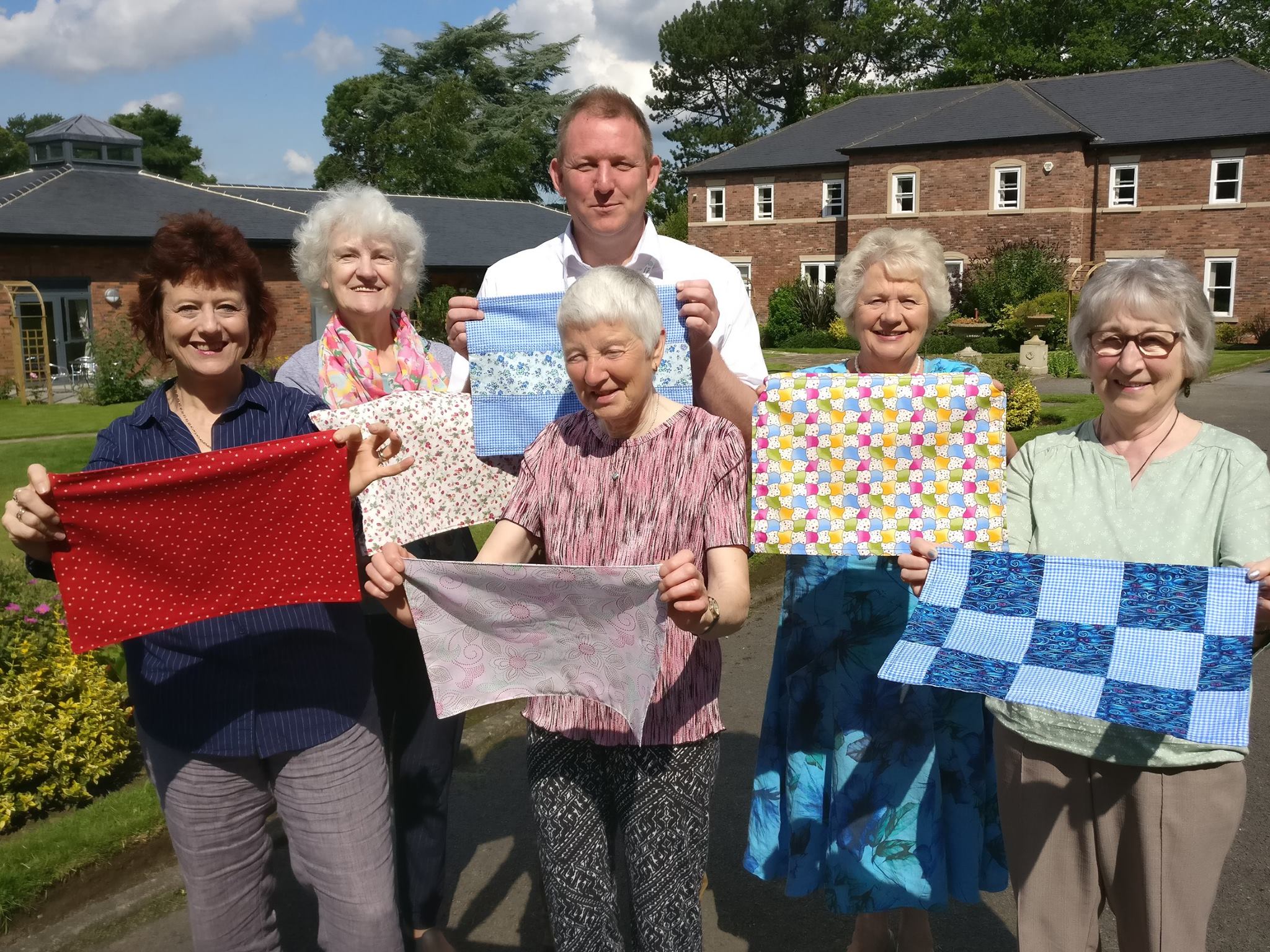 Presenting tray cloths to St Theresa’s Hospice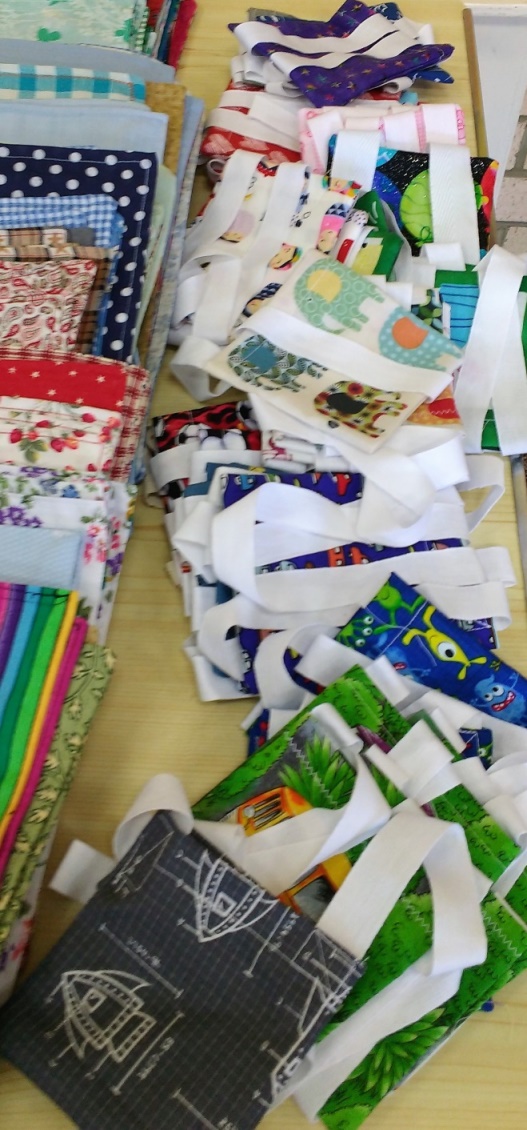 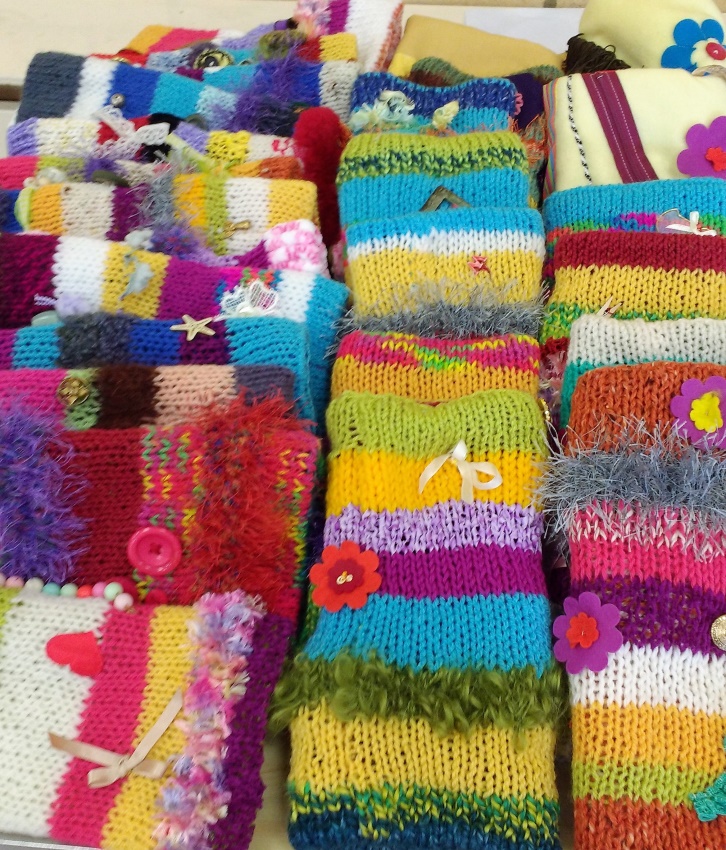 Twiddle Muffs and Wiggly Bags